    永續材料        分析鑑定技術及簡易判定方法   循環經濟對企業而言，已是一門顯學，如何提高物質資源化應用，「分類」將是一門學問，分類愈單純，資源化的價值愈高。經濟部中小企業處為提高產業材料分析、簡易塑膠材料判定能力，以提高企業具備循環經濟應用之能力，特別辦理本課程。永續材料 的概念於第一屆國際材料科學研究會所提出，其定義為：「在原料採取、產品製造、應用過程及使用以後的再生利用循環中，對地球環境和人類健康負荷最小、最無害的材料。」，課程中將介紹各種永續材料特性及業界常用的分析鑑定技術，讓學員了解如何進行材料的分析判定，掌握永續材質的特性與應用，有效地提升資源的再利用價值，延續物質生命周期，讓循環經濟得以落實。【講師簡介】【課程報名】線上報名：http://www2.pidc.org.tw/zh-tw/news/Pages/ActivityDisp.aspx?ActivityId=2524傳真報名：04-23507998E-mail報名：ttm01@pidc.org.tw; sun94@pidc.org.tw聯絡窗口：(財)塑膠工業技術發展中心 知識發展部 蔡先生、洪小姐 ( 04-2359-5900分機401、411 )【繳費資訊】【注意事項】課程費用含講義、午餐、文具、餐點及稅。每班補助人數限額 30 名，依報名順序補助， 招生人數達 30 名才開班。恕不接受當日現場報名和繳費，請先行繳費以完成報名程序，並確保您的座位。開課三天前Mail「上課通知」，若於上課前未收到上課通知單者，請與塑膠中心聯絡。若遇不可抗力之因素，塑膠中心保留課程延期或更改講師及內容之權利。請於報名繳費後來電確認是否報名成功，以確立報名手續完成。為響應環保，鼓勵各位學員可以自備餐具(如：環保筷、湯匙、杯子等)，共同愛惜地球。※繳費收據請黏貼於空白處，傳真：04-23507998，課程洽詢專線(04)23595900 #411洪小姐※上述個人資料僅供「永續材料分析鑑定技術及簡易判定方法」課程活動報名與相關程序核備資料使用，絕不作為其他不法用途使用，特此聲明。經濟部中小企業處財團法人塑膠工業技術發展中心個人資料蒐集、處理及利用之告知暨同意書經濟部中小企業處委託財團法人塑膠工業技術發展中心(下稱本中心)執行課程/研討會，活動將蒐集、處理及利用您的個人資料(以下稱個資)，僅先告知下列事項：一、蒐集目的：109教育或訓練行政、調查、157統計與研究分析等相關事宜。二、個資類別：C001辨識個人者、C039執照或其他許可、C052資格或技術、C061現行之受僱情形。三、利用期間：至蒐集目的消失為止。 四、利用地區：除蒐集之目的涉及國際業務或活動外，本中心將僅於中華民國領域內利用您的個資。五、利用者：本中心及與本中心有業務往來之公務及非公務機關。六、利用方式：在不違反蒐集目的的前提下，以網際網路、電子郵件、書面、傳真及其他合法方式利用之。七、您得以書面主張下列權利：(一)查詢或請求閱覽。(二)請求製給複製本。(三)請求補充或更正。(四)請求停止蒐集、處理及利用。(五)請求刪除。若有上述需求，請於星期一至五08：30-17：30與本中心承辦人員謝小姐(電話：04-23595900#301；E-mail：QES@pidc.org.tw )聯繫，本中心將依法進行回覆。八、若未提供正確個資，本中心將無法提供您特定目的範圍內之相關服務。九、對於本中心所持有您的個資，本中心會按照政府相關法規保密並予以妥善保管。經濟部中小企業處財團法人塑膠工業技術發展中心 謹啟□本人已瞭解上述事項並同意財團法人塑膠工業技術發展中心於上述蒐集目的範圍內，合理蒐集、處理或利用本人之個人資料。（報名時請勾選）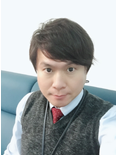 陳明坤現    任：財團法人塑膠工業技術發展中心 分析技術部 經理學歷：國立中興大學 材料與科學系研究所專長：Dr.P不良品問題分析解決、實驗室輔導、能力試驗、標準品製作、高分子材料檢測授課經驗：➤ 經濟部工業局「化學工業科技人才培訓計畫」講師（86年迄今)➤ 勞委會職訓局「勞工在職進修訓練計畫」講師（96年迄今）➤ 主要授課內容為高分子檢測技術、高分子材質鑑定、食品包材檢測技術等➤ 企業內部教育訓練授課經驗20年，曾赴清雲科大、修平科大、輔仁大學、光寶、帝寶、國科儀器、中強光電、隆成集團、頂新集團、大洋塑膠、士林電機、勝一化工…等公司擔任講師。ATM/匯款即期支票戶名：財團法人塑膠工業技術發展中心銀行：中國信託商業銀行 台中分行銀行代號：822帳號：026540017045抬頭：財團法人塑膠工業技術發展中心郵寄至40768台中市工業區39路59號 知識發展部 收永續材料分析鑑定技術及簡易判定方法報名表永續材料分析鑑定技術及簡易判定方法報名表永續材料分析鑑定技術及簡易判定方法報名表永續材料分析鑑定技術及簡易判定方法報名表永續材料分析鑑定技術及簡易判定方法報名表永續材料分析鑑定技術及簡易判定方法報名表永續材料分析鑑定技術及簡易判定方法報名表永續材料分析鑑定技術及簡易判定方法報名表公司全名  (發票抬頭)  (發票抬頭)  (發票抬頭)  (發票抬頭)  (發票抬頭)公司統編營業項目員工人數聯絡地址傳真號碼成 立 日 期資本額                  元/年                  元/年                  元/年主要產品參加者姓名身分證字號出生年學歷部門職稱連絡電話/手機號碼連絡電話/手機號碼連絡電話：            分機連絡電話：            分機★E-Mail：                           (上課通知以Mail、簡訊為主)★E-Mail：                           (上課通知以Mail、簡訊為主)★E-Mail：                           (上課通知以Mail、簡訊為主)★E-Mail：                           (上課通知以Mail、簡訊為主)★E-Mail：                           (上課通知以Mail、簡訊為主)★手機：★手機：連絡電話：            分機連絡電話：            分機★E-Mail：                         ★E-Mail：                         ★E-Mail：                         ★E-Mail：                         ★E-Mail：                         ★手機：★手機：連絡電話：            分機連絡電話：            分機★E-Mail：                         ★E-Mail：                         ★E-Mail：                         ★E-Mail：                         ★E-Mail：                         ★手機：★手機：繳費方式※恕不接受現場繳費，請先行繳費並來電告知繳費資訊(日期/金額/帳號後五碼)以方便核對確認※即期支票－抬頭：財團法人塑膠工業技術發展中心 (郵寄至40768台中市工業39路59號，知識發展部 收)ATM/匯款－中國信託商業銀行台中分行(銀行代號：822，帳號：026540017045，戶名：財團法人塑膠工業技術發展中心) 帳號後五碼：□□□□□※恕不接受現場繳費，請先行繳費並來電告知繳費資訊(日期/金額/帳號後五碼)以方便核對確認※即期支票－抬頭：財團法人塑膠工業技術發展中心 (郵寄至40768台中市工業39路59號，知識發展部 收)ATM/匯款－中國信託商業銀行台中分行(銀行代號：822，帳號：026540017045，戶名：財團法人塑膠工業技術發展中心) 帳號後五碼：□□□□□※恕不接受現場繳費，請先行繳費並來電告知繳費資訊(日期/金額/帳號後五碼)以方便核對確認※即期支票－抬頭：財團法人塑膠工業技術發展中心 (郵寄至40768台中市工業39路59號，知識發展部 收)ATM/匯款－中國信託商業銀行台中分行(銀行代號：822，帳號：026540017045，戶名：財團法人塑膠工業技術發展中心) 帳號後五碼：□□□□□※恕不接受現場繳費，請先行繳費並來電告知繳費資訊(日期/金額/帳號後五碼)以方便核對確認※即期支票－抬頭：財團法人塑膠工業技術發展中心 (郵寄至40768台中市工業39路59號，知識發展部 收)ATM/匯款－中國信託商業銀行台中分行(銀行代號：822，帳號：026540017045，戶名：財團法人塑膠工業技術發展中心) 帳號後五碼：□□□□□※恕不接受現場繳費，請先行繳費並來電告知繳費資訊(日期/金額/帳號後五碼)以方便核對確認※即期支票－抬頭：財團法人塑膠工業技術發展中心 (郵寄至40768台中市工業39路59號，知識發展部 收)ATM/匯款－中國信託商業銀行台中分行(銀行代號：822，帳號：026540017045，戶名：財團法人塑膠工業技術發展中心) 帳號後五碼：□□□□□※恕不接受現場繳費，請先行繳費並來電告知繳費資訊(日期/金額/帳號後五碼)以方便核對確認※即期支票－抬頭：財團法人塑膠工業技術發展中心 (郵寄至40768台中市工業39路59號，知識發展部 收)ATM/匯款－中國信託商業銀行台中分行(銀行代號：822，帳號：026540017045，戶名：財團法人塑膠工業技術發展中心) 帳號後五碼：□□□□□※恕不接受現場繳費，請先行繳費並來電告知繳費資訊(日期/金額/帳號後五碼)以方便核對確認※即期支票－抬頭：財團法人塑膠工業技術發展中心 (郵寄至40768台中市工業39路59號，知識發展部 收)ATM/匯款－中國信託商業銀行台中分行(銀行代號：822，帳號：026540017045，戶名：財團法人塑膠工業技術發展中心) 帳號後五碼：□□□□□財團法人塑膠工業技術發展中心向您蒐集之個人資料(公司名稱、姓名、電話及電子郵件地址等)，將嚴格遵守中華民國個資法規定，僅限本中心行銷管理、課後服務範圍之相關業務使用，本中心會以嚴謹的態度與具體作為，來保護及管理您的個人資料。當然，您亦可拒絕提供相關資料，惟可能無法即時享有本中心提供的各項服務。若您不想收到課程廣告，請於上班時間(08:30-17:30)來電（04）2359-5900 轉 知識發展部 告知，謝謝。財團法人塑膠工業技術發展中心向您蒐集之個人資料(公司名稱、姓名、電話及電子郵件地址等)，將嚴格遵守中華民國個資法規定，僅限本中心行銷管理、課後服務範圍之相關業務使用，本中心會以嚴謹的態度與具體作為，來保護及管理您的個人資料。當然，您亦可拒絕提供相關資料，惟可能無法即時享有本中心提供的各項服務。若您不想收到課程廣告，請於上班時間(08:30-17:30)來電（04）2359-5900 轉 知識發展部 告知，謝謝。財團法人塑膠工業技術發展中心向您蒐集之個人資料(公司名稱、姓名、電話及電子郵件地址等)，將嚴格遵守中華民國個資法規定，僅限本中心行銷管理、課後服務範圍之相關業務使用，本中心會以嚴謹的態度與具體作為，來保護及管理您的個人資料。當然，您亦可拒絕提供相關資料，惟可能無法即時享有本中心提供的各項服務。若您不想收到課程廣告，請於上班時間(08:30-17:30)來電（04）2359-5900 轉 知識發展部 告知，謝謝。財團法人塑膠工業技術發展中心向您蒐集之個人資料(公司名稱、姓名、電話及電子郵件地址等)，將嚴格遵守中華民國個資法規定，僅限本中心行銷管理、課後服務範圍之相關業務使用，本中心會以嚴謹的態度與具體作為，來保護及管理您的個人資料。當然，您亦可拒絕提供相關資料，惟可能無法即時享有本中心提供的各項服務。若您不想收到課程廣告，請於上班時間(08:30-17:30)來電（04）2359-5900 轉 知識發展部 告知，謝謝。財團法人塑膠工業技術發展中心向您蒐集之個人資料(公司名稱、姓名、電話及電子郵件地址等)，將嚴格遵守中華民國個資法規定，僅限本中心行銷管理、課後服務範圍之相關業務使用，本中心會以嚴謹的態度與具體作為，來保護及管理您的個人資料。當然，您亦可拒絕提供相關資料，惟可能無法即時享有本中心提供的各項服務。若您不想收到課程廣告，請於上班時間(08:30-17:30)來電（04）2359-5900 轉 知識發展部 告知，謝謝。財團法人塑膠工業技術發展中心向您蒐集之個人資料(公司名稱、姓名、電話及電子郵件地址等)，將嚴格遵守中華民國個資法規定，僅限本中心行銷管理、課後服務範圍之相關業務使用，本中心會以嚴謹的態度與具體作為，來保護及管理您的個人資料。當然，您亦可拒絕提供相關資料，惟可能無法即時享有本中心提供的各項服務。若您不想收到課程廣告，請於上班時間(08:30-17:30)來電（04）2359-5900 轉 知識發展部 告知，謝謝。財團法人塑膠工業技術發展中心向您蒐集之個人資料(公司名稱、姓名、電話及電子郵件地址等)，將嚴格遵守中華民國個資法規定，僅限本中心行銷管理、課後服務範圍之相關業務使用，本中心會以嚴謹的態度與具體作為，來保護及管理您的個人資料。當然，您亦可拒絕提供相關資料，惟可能無法即時享有本中心提供的各項服務。若您不想收到課程廣告，請於上班時間(08:30-17:30)來電（04）2359-5900 轉 知識發展部 告知，謝謝。財團法人塑膠工業技術發展中心向您蒐集之個人資料(公司名稱、姓名、電話及電子郵件地址等)，將嚴格遵守中華民國個資法規定，僅限本中心行銷管理、課後服務範圍之相關業務使用，本中心會以嚴謹的態度與具體作為，來保護及管理您的個人資料。當然，您亦可拒絕提供相關資料，惟可能無法即時享有本中心提供的各項服務。若您不想收到課程廣告，請於上班時間(08:30-17:30)來電（04）2359-5900 轉 知識發展部 告知，謝謝。